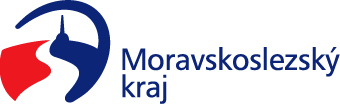 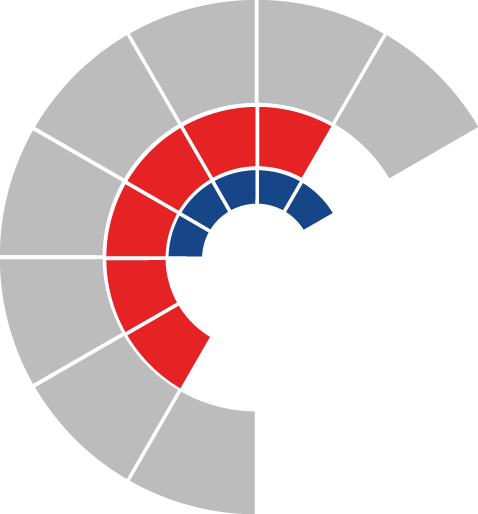 							Komise pro občany se zdravotním postižením rady kraje 										 Výpis z usneseníČíslo jednání:	9.		Datum konání:	17. 2. 2022Číslo usnesení: 9/29Komise pro občany se zdravotním postižením rady krajed o p o r u č u j eradě krajedoporučit zastupitelstvu kraje rozhodnouta)     poskytnout účelové dotace z rozpočtu Moravskoslezského kraje na rok 2022 v rámci dotačního programu „Program realizace specifických aktivit Moravskoslezského krajského plánu vyrovnávání příležitostí pro občany se zdravotním postižením na rok 2022“ žadatelům uvedeným v příloze č. 1 tohoto usnesení a uzavřít s těmito žadateli smlouvu o poskytnutí dotace b)     poskytnout účelové dotace z rozpočtu Moravskoslezského kraje na rok 2022 v rámci dotačního programu „Program realizace specifických aktivit Moravskoslezského krajského plánu vyrovnávání příležitostí pro občany se zdravotním postižením na rok 2022“ náhradním žadatelům uvedeným v příloze č. 2 tohoto usnesení postupem podle čl. VII. dotačního programu a uzavřít s těmito náhradními žadateli smlouvu o poskytnutí dotace c)     neposkytnout účelové dotace z rozpočtu Moravskoslezského kraje na rok 2022 v rámci dotačního programu „Program realizace specifických aktivit Moravskoslezského krajského plánu vyrovnávání příležitostí pro občany se zdravotním postižením na rok 2022“ žadatelům uvedeným v příloze č. 3 tohoto usnesení s odůvodněním dle předloženého materiáluZa správnost vyhotovení:Mgr. Denisa Labounková, DiS.V Ostravě dne 17. 2. 2022Ing. Lenka Holkovápředsedkyně komise pro občany se zdravotním postižením rady kraje